Area of learningActivity 1Activity 2Activity 3Personal, Social and EmotionalDevelopment We have listened to lots of stories by Eric Carle. He was good at writing the stories and he also created the artwork for his booksListen to the story of “A House for Hermit Crab” by Eric Carle, https://www.youtube.com/watch?v=0UlGQUNLwAQDo you think the larger Hermit Crab was a good friend? Talk about how the hermit crab was a good friend. He was kind, and he looked after his friends. He was also very clever because he used his words to invite other creatures to join in.Can your child think of a time when they were a good friend? Sometimes we have to use our words to ask if we can join in other people’s games, and sometimes if we see someone on their own it would be very kind to ask them to join in with our game. Encourage your child to use their words and model an appropriate response for them. Lie with your back on the floor and place a soft toy on your tummy. Breathe in and out slowly and deeply and try to concentrate on the way your toy rises and falls with your breathing.Physical DevelopmentCan you use your cutting skills to create some fish cut outs to use in a hunt? Draw some simple fish shapes and allow your child to cut these out and decorate them.Perhaps you could practise your hopping this week.  You could count the number of times you can hop on each leg. See how long you can balance on one leg.As you get more confident can you extend this into skipping?Try some under the sea cosmic yoga, https://www.youtube.com/watch?v=qC83oFEeVZA Communication and LanguageCan you play Captains Coming? Before you start you need to decide which side of your space is north, south, east and west (not recommended by roads).The adult calls a direction and the children run that way. If the adult says “Captains coming” the children salute, “climb the rigging” they pretend to climb a rope ladder, “scrub the decks” they pretend to scrub the floor.We’re going on a fish hunt! Hide your fish cut outs for your hunt. Take it in turns to give directions to the person who is looking for the fish. Use positional and directional language when doing this (e.g. positional – under, behind, in front etc. directional forwards, backwards etc.) You could even include counting in this activity by saying how many steps need to be taken to get to the hiding places. At bath time perhaps your child could have a range of empty containers of different sizes. Encourage them to use appropriate language as they pour the water from one container to another; “It’s full”, “It’s half full”, “It’s empty”.Literacy To watch “Commotion in the Oceanhttps://www.youtube.com/watch?v=ifXlc0QI2kYTalk about the different creatures in the book, perhaps your child had a favourite creature. Was there a creature they didn’t like? Encourage your child the choose one of the creatures can they draw a picture and write a simple sentence about their creature. (please write the sentence for them if that is appropriate)Can you take turns to play a listening and drawing game with a grown-up? Take it in turns to sound out a word for example “c-a-t” and then the other person has to draw the item. Try these words: hat, sun, ten, pan, box.Keep practising writing the letters of your name using your finger in the air then on the ground. You could have a go using a paintbrush and water on the ground. You could try making the letter shapes with your playdough and feeling over them with your finger. Mathematics Draw an octopus with eight legs and number them. You can then either draw or cut out different shapes to stick on the legs making sure you put the right number on each leg. 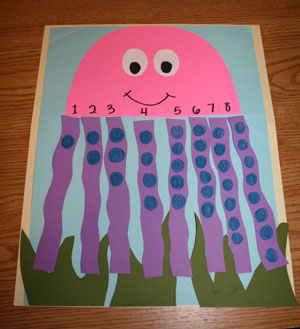 Can you spot a pattern? Follow this pattern of sounds: stamp, clap, stamp, clap. Can your children make up their own pattern of sounds?Set up some skittles or empty plastic bottles. How many skittles do you have? Roll a ball and count how many you have knocked down. How many do you have left?Understanding of the World What floats and what sinks? Collect together a small number of objects, which do you think will float and which will sink? Place them in a large bowl of water. Was your prediction right?You could make your own little boats, can you make a boat which will float? If you make more than one boat could let them have a race? If you have small lego or something similar how many blocks can you place on your boat before it sinks?Use a non-fiction book or the internet to find out about all the different ways to travel through the water. These might include swimming, submarines, sailing boats, boats with engines, rowing boats, perhaps even windsurfers or kite surfers!Expressive Arts and Design Build a submarine or a boat using things you have around you e.g. a large box, blanket, chair. You could make a periscope with a long tube and you can then pretend to look for fish.Can you make up a story about the adventures you have in your boat or submarine? Perhaps you could be going to the beach or looking for treasure. You could extend this activity by drawing a picture and asking an adult to write the story for you.Perhaps you cold make your own sea creatures from handprints. 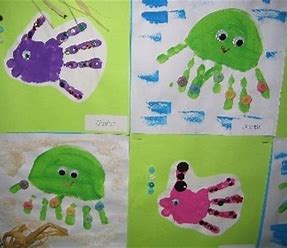 